FILING FORMS FOR 2024–2025 GPSA 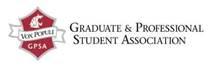 GENERAL ELECTIONOn Presence, please submit the General Election Filing Form in addition to the following five documents:  (1) "Candidate Information Page” (2) 500 (College Rep.) or 1,000 (Pres./VP or VPLA) word candidate statement [Online Application Form] (3) Departmental Consent for CandidacyTo be considered a Candidate for the General Election, these documents must be submitted on Presence no later than 11:59 pm, Monday, February 19th, 2024.  If you are having difficulties, please contact gpsa.internal@wsu.edu immediately.CANDIDATE INFORMATION PAGENAME: ________________________	DEPARTMENT: _____________________STUDENT ID: ___________________	EMAIL ADDRESS: ___________________HOME TELEPHONE: ____________	WORK TELEPHONE: ________________HOME ADDRESS: _______________________________________________________POSITION FILING FOR: _________________________________________________RUNNING MATE (President/Vice-President only):_____________________________Will you be a full time graduate or professional student during the 2024–2025 academic year (enrolled in 10 or more graduate credits per semester or in 12 or more professional credits per semester)?   Are you in "good academic standing"?  "Good academic standing" is defined as at least a 3.0 cumulative G.P.A. for graduate students or at least a 2.0 cumulative G.P.A. for professional students.  Will you allow us to contact the Graduate School or the Registrar to confirm your academic standing? Outline any relationships which you, the candidate, might have with any election staff.PROCEDURES FOR 2022–2023 GPSA APPLICATIONS1. Candidates must read and sign a copy of this document as part of the application. 2. Any individual running for the office of College Representative positions will file an application no earlier than Monday, February 5, 2024 and no later than Monday, February 19, 2024 by 11:59 p.m. The filing forms are available on Presence and can be found on the GPSA website at gpsa.wsu.edu.3. A typed statement of no more than 500 words (or 1,000 for Executive Team Nominees) which includes any appropriate information the candidate chooses (text only) should be submitted with the candidates filing form electronically by Monday, February 19, 2024 by 11:59 p.m.  A copy of this statement will be posted on the GPSA web site and will be available to all graduate and professional students during the campaign period. Applicants may also submit a headshot for the GPSA webpage. 9. The GPSA Internal Affairs Committee shall decide upon all disputes concerning General Election Filings.  All decisions by the GPSA Internal Affairs Committee are final.10. Disputes concerning the physical election process must be submitted in writing to the GPSA Office (CUB 308) within 24 hours of being notified of the election results. The Internal Affairs Committee will make decisions on the election disputes within 72 hours.  I HAVE READ AND I UNDERSTAND THE PROCEDURES FOR THE GPSA ELECTION PROCESS.  AT THIS TIME I HAVE NO DISPUTES.  CANDIDATE SIGNATURE:_____________________________ DATE:_____________RUNNING-MATE SIGNATURE: ____________________________ DATE:_____________(President/Vice President candidates only) Departmental Consent for CandidacyGPSA Applications 2024–2025Instructions for Candidates:	The following information must be completed and turned into the GPSA office to complete the election filing process and determine eligibility.  Please have the indicated individuals sign and date this form, where indicated, before submitting your intent to run for office.Office being pursued: __________________________________________________________________________	 ___________________________________   			__________________		Name	(please print)						Date___________________________________		SignatureInstructions for Departmental Personnel:	Please sign and date this form where indicated.  By signing this form you are recognizing the above individual’s intent to run for the GPSA office listed and do not object to the individual’s acceptance of this position if elected.________________________________________			__________________Name of Academic Advisor 	Date_________________________________________		Signature________________________________________			__________________Name of Departmental Chair 	Dateor Graduate Studies Director				_________________________________________		Signature